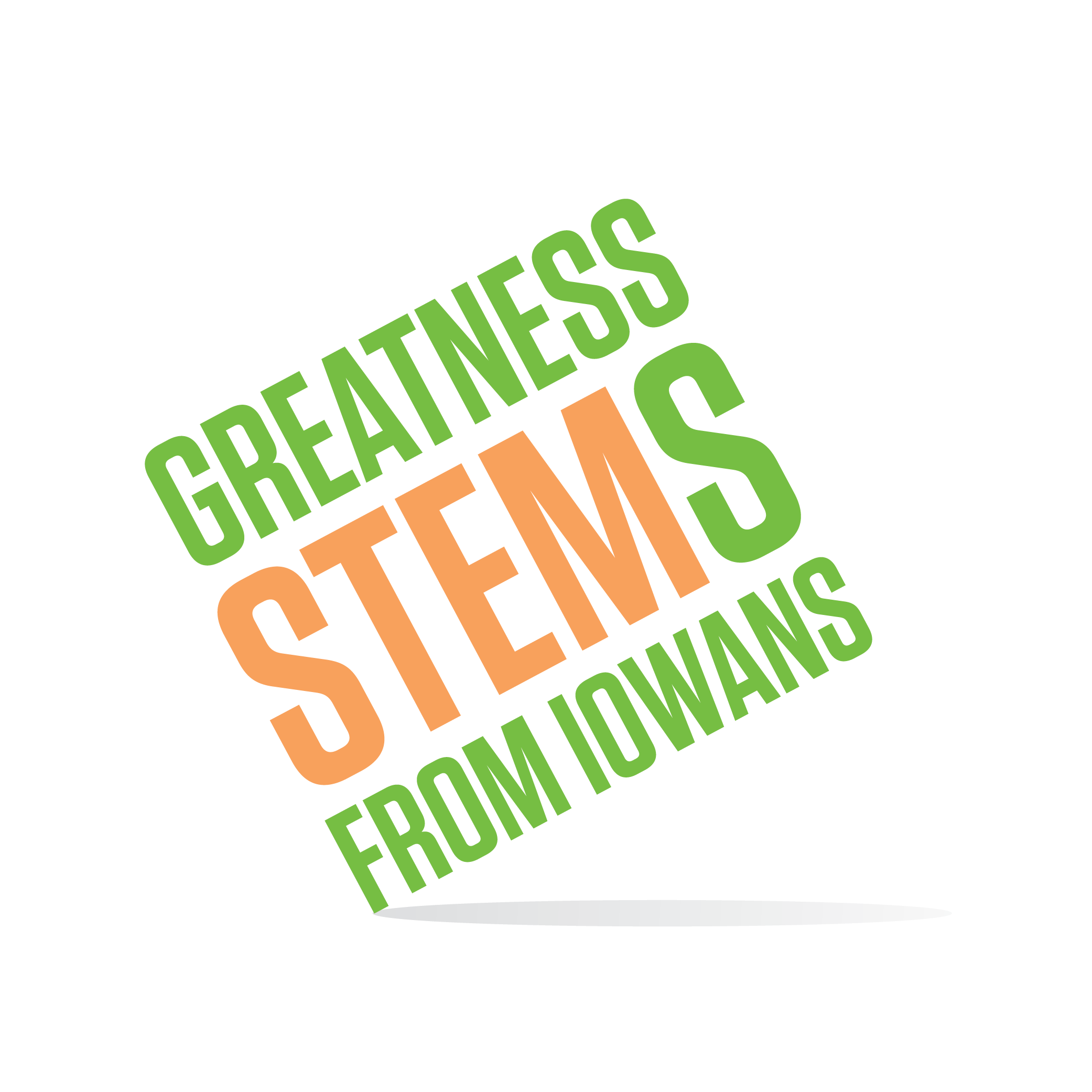 SC Region STEM Advisory Board  April 9, 2018 2-4pmWilliam Penn University201 W Trueblood Ave, Oskaloosa, IA 52577Musco Technology Center, Room 103Virtual attendees: You can join this event from a PC, Mac, iPad, iPhone or Android device: Please click this URL to start or join. https://uni.zoom.us/j/526876645 Or, go to https://uni.zoom.us/join and enter meeting ID: 526 876 645  Join from dial-in phone line: Dial: +1 646 558 8656 or +1 408 638 0968Meeting ID: 526 876 645 Participant ID: Shown after joining the meetingMonday, April 9, 2018Monday, April 9, 20182:00-2:30pmWelcome from William Penn University (Breanne Garrett and Applied Tech Division of William Penn University)Purpose: To become better informed about post-high school STEM opportunities in our region.2:30-2:35pmIntroduction to Cindy Dietz, Interim Executive Director, Iowa Governor’s STEM Advisory CouncilPurpose: meet our new leadership2:35-3:15pmFuture Ready Iowa Summit Takeaways (Bontrager, Hensen, Pargmann, Johnson)Conference attendees share two things from each session of the conference that they attended:  What do we (the board) need to know about that session?What do we (the board) need to do?Purpose: Learn about the landscape of STEM and Future Ready Iowa, state- and nationwide.   Discuss strategies for the board to support the Future Ready Iowa initiative through the resources of STEM and our collective circles of influence.3:15-4:00pmScale-Up Awardee Support (Garrett, Sieck, Hensen, Myerholz and all)Purpose: Determine action steps for the board to support implementation and sustaining success for Scale-Up Awardees.  How can we foster a long-term sense of connection between the awardees and the Hub?Scale-Up Reviewers: As you reviewed applications, what were some hallmarks of strong applications and weak applications?  Based on you review experience, how should we target our support?4:00pmAdjournNext meeting: Monday, May 14th 2-4pm